Lions of Indiana 2018 State Convention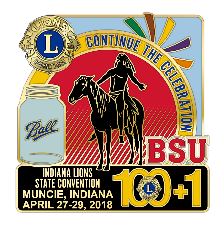 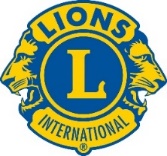 Horizon Convention Center, 401 S. High StreetMuncie, Indiana 47305April 27-29, 2018Schedule of Events (as of February 11, 2018)Time		Time		Begin		End		Event					Location			Thursday April 26, 20188:00 am	12:00 pm	Decorator Set-Up of Booths		White River12:00 pm	5:00 pm	Exhibitor Move-In and Set-Up	White River12:00 pm	6:00 pm	Registration and Packet Pick-Up	Delaware Hall Lobby6:00 pm	9:00 pm	Council Dinner	 (by Invitation)		Interurban Hall				Sponsored by Eye BankFriday, April 27, 20188:00 am	5:00 pm	Exhibits Open				White River8:00 am	6:00 pm	Registration and Packet Pick-Up	Delaware Hall Lobby9:00 am	11:30 am	Council of Governors			Shafer Hall11:30 am	12:00 pm	Credentials Committee Meeting	Client Lounge12:00 pm	1:00 pm	Luncheon				Delaware Hall 212:00 pm	5:00 pm	Credentials Certification		Delaware Hall Lobby6:00 pm	7:00 pm	General Business Session 1		Interurban Hall 7:15 pm	10:00 pm 	Sports-Themed Dinner		Delaware Hall 2				Paul Fugate, speakerEntertainmentSaturday, April 28, 20188:00 am	4:00 pm	Exhibits Open				White River8:00 am	4:00 pm	Registration and Packet Pick-Up	Delaware Hall Lobby8:30 am	9:30 am	District A Meeting			Hackley 2				District B Meeting			Hackley 1				District C Meeting			Cardinal Creek 1-2-3				District D Meeting			Prairie Creek 3				District E Meeting			Mississinewa				District F Meeting			Prairie Creek 1-2				District G Meeting			Shafer Hall9:00 am	4:00 pm	Credentials Certification		Delaware Hall Lobby9:30 am 	10:00 am	Coffee Break sponsored by 25-F Eyeglass Recycling		Time		Time		Begin		End		Event					Location			Saturday, April 28, 2018, continued10:00 am	11:30 am	General Business Session 2		Interurban Hall11:45 am	1:45 pm	Luncheon				Delaware Hall 2				Chris Perdue, Special Olympics Gold Medalist, SpeakerLCIF Presentations2:00 pm	2:45 pm	Seminar				Hackley 				Seminar				Cardinal Creek 1-2-3				Seminar				Prairie Creek 3				Seminar				Mississinewa				Seminar				Prairie Creek 1-2				Seminar				Shafer Hall3:00 pm	3:15 pm	Strides Walk for Diabetes and Afternoon Break3:30 pm	4:15 pm	Seminar				Hackley				Seminar				Cardinal Creek 1-2-3				Seminar				Prairie Creek 3				Seminar				Mississinewa				Seminar				Prairie Creek 1-23:30 pm	4:15pm	Council Meet with Pres. Aggarwal	Shafer Hall4:15 pm	5:00 pm	Past District Governors Meeting	Shafer Hall6:00 pm	6:50 pm	Receiving Line with Reception and Cash Bar				Shared Lobby Area7:00 pm	9:30 pm	All-State Banquet			Delaware Halls 1 and 2				President Aggarwal, Speaker9:45				Hospitality Rooms			Courtyard by Marriott HotelSunday, April 29, 20187:00 am	10:00 am	Voting					Hackley Reserve9:00 am	9:45 am	Worship and Memorial Service	Interurban Hall10:00 am	11:30 am	Brunch, Sponsored by Leader Dog	Delaware Hall 2				Kevin O’Callaghan, Speaker12:00 pm	1:00 pm	General Business Session 3		Interurban Hall1:15 pm	4:00 pm	Council Meeting			Shafer Hall1:15 pm	4:00 pm	First Vice District Governors-Elect	Hackley Reserve